Описание учебной ситуации с использованием..Автор( ФИО, ОУ, должность): Смирнов Илья НиколаевичОборудование, ПО: Документ камера, проектор, интерактивная доска.Класс, предмет, тема: 8 класс, информатика, устройства системного блокаЦельучебной ситуации (какие УУД формируются):умение самостоятельно определять цели своего обучения, ставить и формулировать для себя новые задачи в учёбе и познавательной деятельности, развивать мотивы и интересы своей познавательной деятельности;  умение оценивать правильность выполнения учебной задачи,  собственныевозможности её решения;умениеорганизовывать  учебное сотрудничество и совместную деятельность с учителем и сверстниками;   работатьиндивидуально и в группе:находить общее решение и разрешать конфликты на основе согласования позиций и учёта интересов;  формулировать, аргументировать и отстаивать своё мнение;Описание задания: Причина снижения производительности персонального компьютера.Целесообразностьиспользования …*: Документ камера - показ небольших деталей, интерактивная доска – работа учеников, проектор - проецирование на доску.Если в педагогическом арсенале появится ТРКМ, то:С позиции ученика:"Критическое мышление позволит увидеть проблему совершенно в новом ракурсе. Это возможность по-своему увидеть, понять и принять решение по той или иной проблеме. "Я научусь выражать свои мысли, доверять себе" "У меня появится стимул учиться" С позиции учителя:"Я обнаружу скрытые таланты в своих учениках, они откроют для себя новые знания, и между ними установятся отношения, основанные на взаимоуважении и доверии" "Учитель поддерживает, но не навязывает, помогает, но не ущемляет, поощряет к исследованию, но не исследует проблему вместо них"."…учитель, который ценит критическое мышление, мало говорит, а труд его заключается в том, чтобы слушать, наблюдать и направлять учащихся". Деятельность педагогаДеятельность обучающихсяСкриншоты, ссылкиФаза вызова (приём «Корзина идей»)Формулируется вопрос: «Причина снижения производительности персонального компьютера».Дети высказывают свои мнения по данному вопросу и предлагают варианты причин и пишут их на интерактивной доске.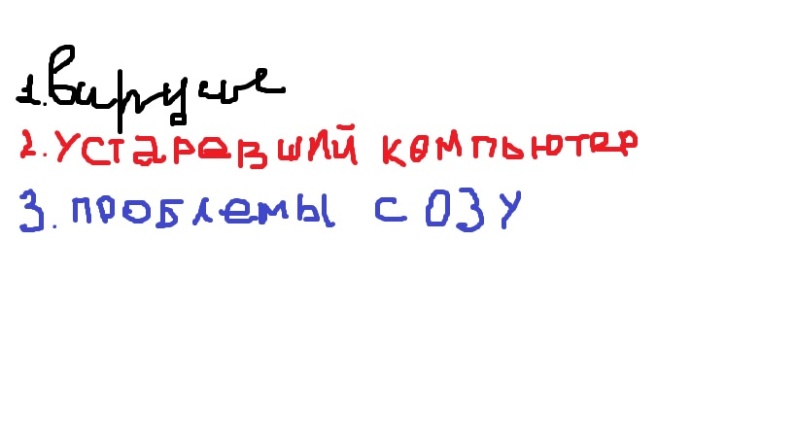 Фаза осмысления (приём «Идеал»)Учитель идентифицирует проблему. Показывает через документ камеру внутренние устройства компьютераДети определяют основные устройства ПК.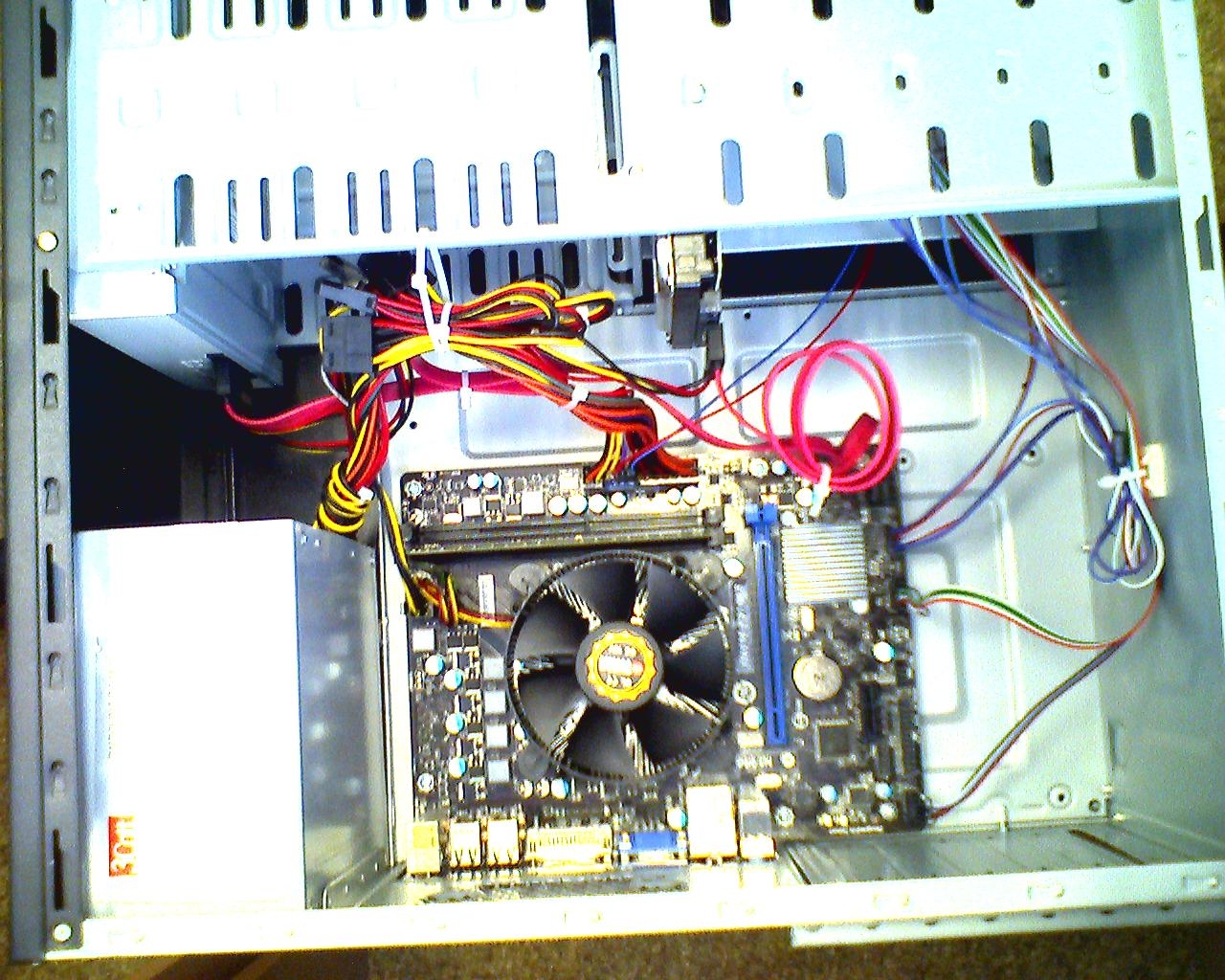 Объясняет где находится каждое устройство и его функциональное назначение. После объясненияНа интерактивной доске подписывают устройства ПК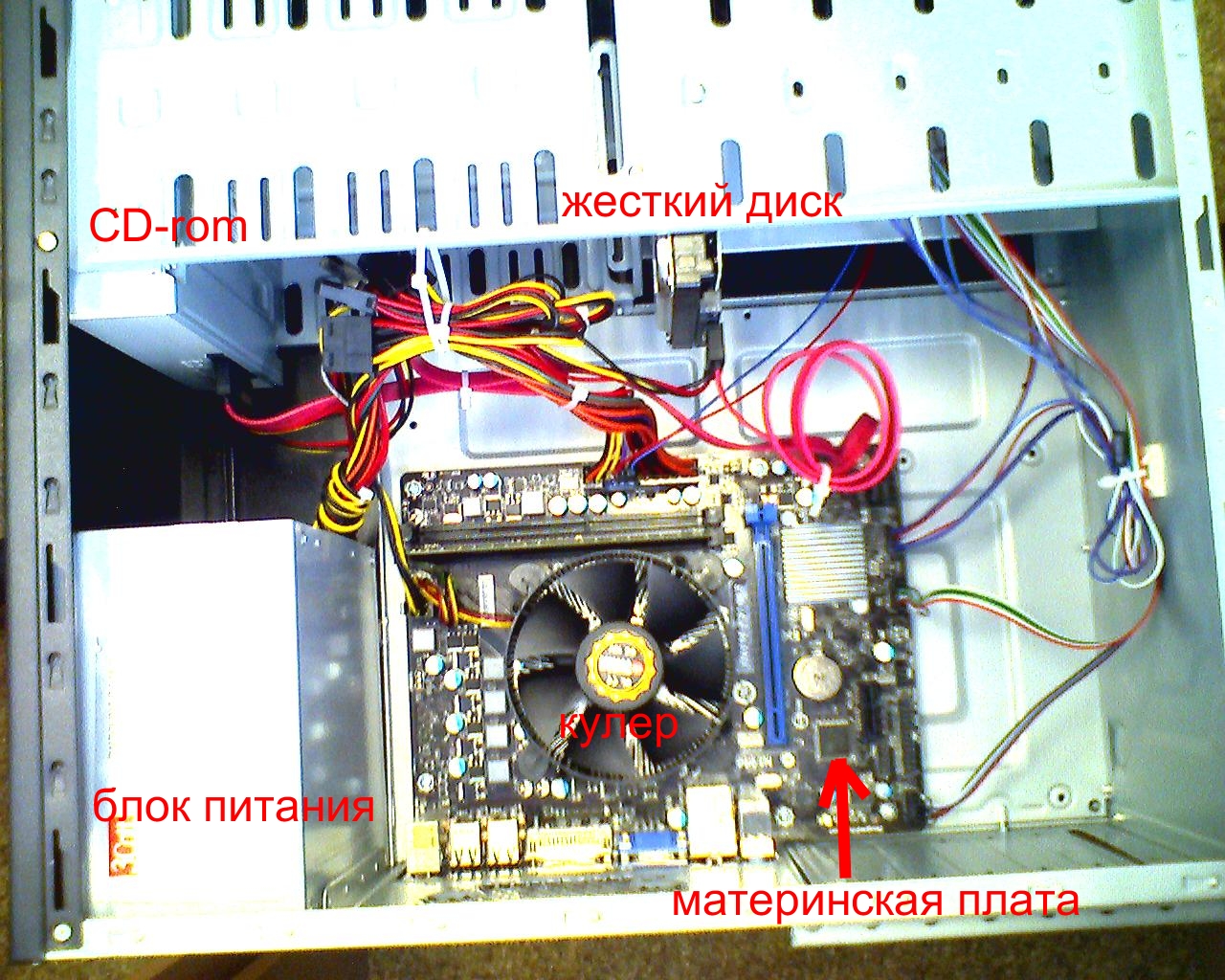 Учитель формулирует вопрос, в котором предлагает детям найти пути решения данной проблемы путём проверки работоспособности аппаратной части ПК.Дети предлагают варианты решения данной задачи. Включение компьютера, проверка компьютера на вирусы, отключение компьютера и изучение его аппаратной части на предмет современных составляющих. Дети делают вывод: недостаток объёма ОЗУ.Показывает как правильно заменить Оперативную памятьСмотрят как правильно устанавливать модуль оперативной памяти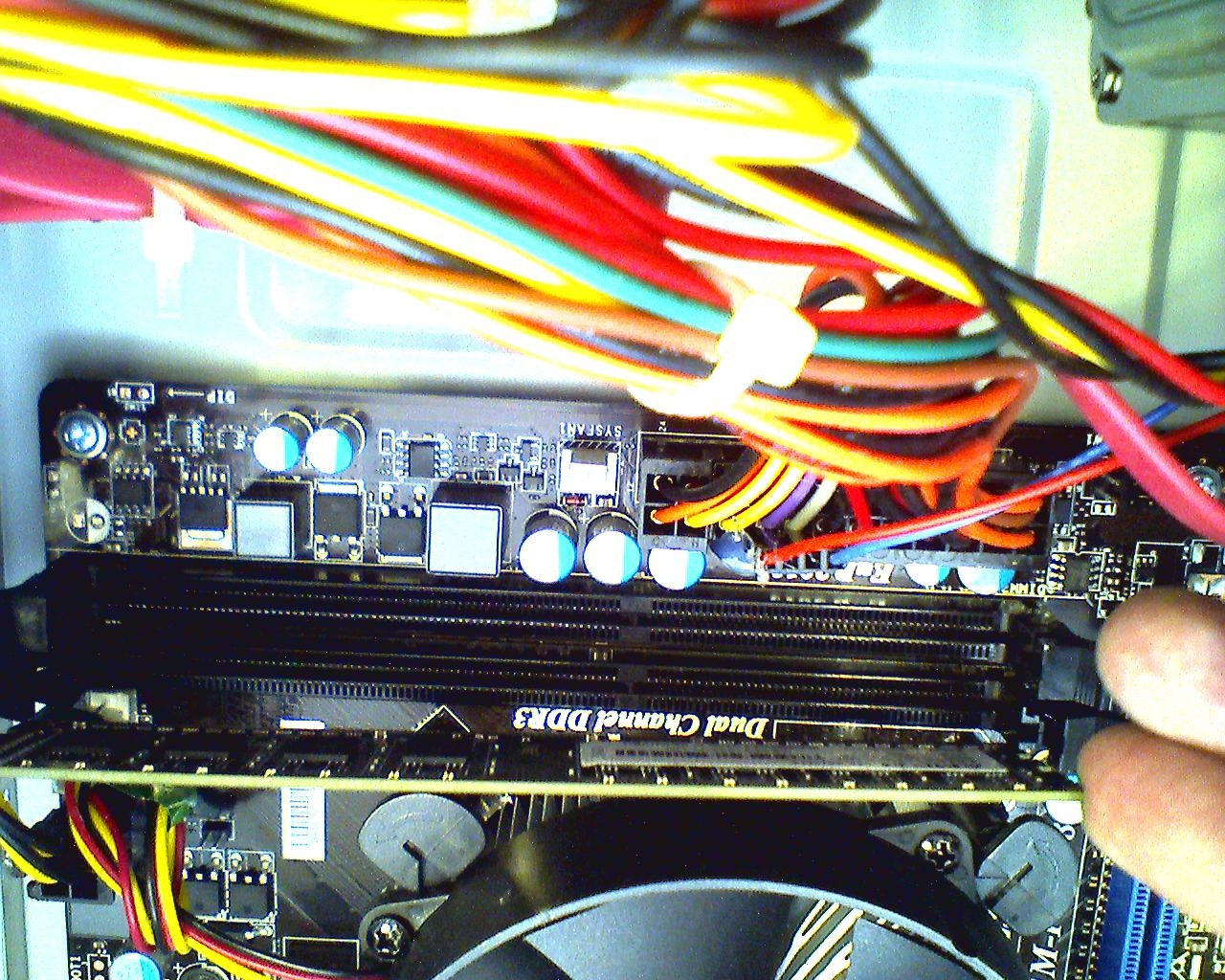 Фаза рефлексии (приём «Кластер»)Учитель предлагает составить план решения проблемы.Дети составляют блок-схему решения проблемы на интерактивной доске.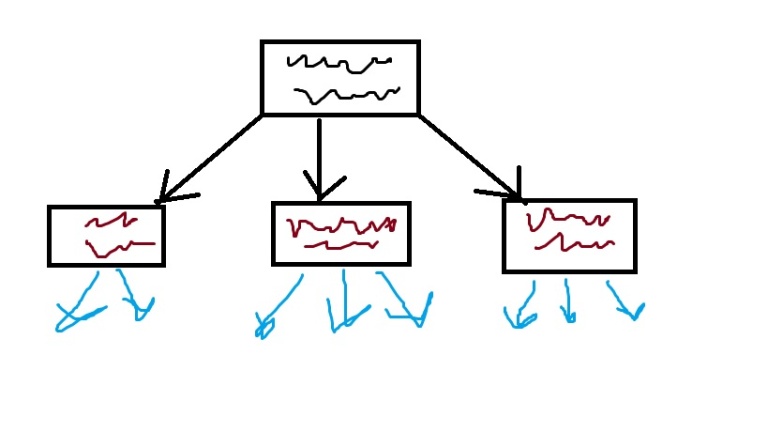 